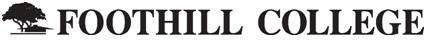 12345 El Monte RoadLos Altos Hills, California 94022650.949.7777 


Dental Assisting Program ReportFor Greater South Bay and Peninsula Region(Santa Clara and San Mateo Counties) 
November 2014CIP 2010: A program that prepares individuals to provide patient care, take dental radiographs (x-ray photographs), prepare patients and equipment for dental procedures, and discharge office administrative functions under the supervision of dentists and dental hygienists. Includes instruction in medical record-keeping, general office duties, reception and patient intake, scheduling, equipment maintenance and sterilization, basic radiography, pre- and post-operative patient care and instruction, chairside assisting, taking tooth and mouth impressions, and supervised practice.‡Based on EMSI crosswalk of the Classification of Instructional Programs (CIP) codes with Standard Occupational Classification (SOC) codes as published by the U.S. Department of Education.In 2014, the number of dental assisting/assistant jobs in Santa Clara and San Mateo Counties totaled 4,347. The Bureau of Labor Statistics (BLS) expects the total number of positions to decrease by 3.7% over the next three years. Regional openings in 2014, which included created jobs and turnover, totaled 152. Completions in dental assisting programs totaled 209 from five institutions, with an additional 152 completions from other related programs. These other programs are linked to multiple occupations and not all those who complete will enter the target occupations indicated in this report.*Based on total number of jobs for target occupations Santa Clara and San Mateo Counties.†Represents occupation density as compared to national average (national average=1).    **Openings include created jobs and turnover.      †† Includes all regional programs applicable to target occupations.Dental Assistant Occupation Performance Regional Breakdown for Dental Assisting/Assistants*Based on IPEDS data.
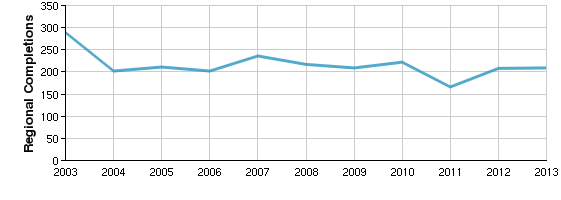 Other regional programs may train individuals eligible for dental assisting occupations, which are based on an occupation-program crosswalk developed by the Department of Education. Additional programs are offered at San Jose State University. As noted earlier, many postsecondary programs are linked to multiple occupations and not all those who complete the program will enter the target occupation. Target Occupation DemographicsThe demographics among those employed in dental assisting occupations in Santa Clara and San Mateo Counties for 2014 show that almost all are women (93%) and over two-thirds are between the ages of 25-64 (84%). The national breakdown of the education level among those employed in dental assistant occupations show that 58% have earned an Associate’s degree or have completed some college.Gender Demographics (Regional)Age Demographics (Regional) Industries Employing Dental Assisting OccupationsA number of industries in Santa Clara and San Mateo Counties employ those trained in dental assisting. The following table represents a regional industry breakdown of the number of dental assistants employed, the percentage of dental assistant jobs employed by industry and the percentage dental assistant jobs represented within all jobs by each industry. While dentists offices employed 94.2% of all regional dental assistants in 2014, this targeted occupation made up almost a third of the total jobs in that industry (32.1%).Compatible Occupations for Dental AssistingIndividuals completing a dental assisting program share many skills and abilities with other occupations. The Occupational Information Network (O*Net) identifies compatible occupations based on an analysis of overlapping knowledge, skills and ability. Additional education required for transition can range from short on-site training to advanced post-secondary degrees. The following table shows how much education might be needed to be employed in these compatible occupations.Top Ten Compatible Occupations for Dental Assisting: Associate’s Degree or Less 
State Data SourcesThis report uses state data from the following agencies: California Labor Market Information Department 
Institution DataThe institution data in this report is taken directly from the national IPEDS database published by the U.S. Department of Education's National Center for Education Statistics. 
Completers DataThe completers data in this report is taken directly from the national IPEDS database published by the U.S. Department of Education's National Center for Education Statistics. 
Occupation DataEMSI occupation employment data are based on final EMSI industry data and final EMSI staffing patterns. Wage estimates are based on Occupational Employment Statistics (QCEW and Non-QCEW Employees classes of worker) and the American Community Survey (Self-Employed and Extended Proprietors). Occupational wage estimates also affected by county-level EMSI earnings by industry.Staffing Patterns DataThe staffing pattern data in this report are compiled from several sources using a specialized process. For QCEW and Non-QCEW Employees classes of worker, sources include Occupational Employment Statistics, the National Industry-Occupation Employment Matrix, and the American Community Survey. For the Self-Employed and Extended Proprietors classes of worker, the primary source is the American Community Survey, with a small amount of information from Occupational Employment Statistics. 
Industry DataEMSI industry data have various sources depending on the class of worker. (1) For QCEW Employees, EMSI primarily uses the QCEW (Quarterly Census of Employment and Wages), with supplemental estimates from County Business Patterns and Current Employment Statistics. (2) Non-QCEW employees data are based on a number of sources including QCEW, Current Employment Statistics, County Business Patterns, BEA State and Local Personal Income reports, the National Industry-Occupation Employment Matrix (NIOEM), the American Community Survey, and Railroad Retirement Board statistics. (3) Self-Employed and Extended Proprietor classes of worker data are primarily based on the American Community Survey, Nonemployer Statistics, and BEA State and Local Personal Income Reports. Projections for QCEW and Non-QCEW Employees are informed by NIOEM and long-term industry projections published by individual states. Dental Assisting/AssistantTarget Occupations‡Dental Assistants (31-9091)Target Occupation PerformanceTarget Occupation PerformanceTarget Occupation Performance4,347*3.7%*$21.57/hrJobs (2014)Growth (2014-2017)Median EarningsNational Location Quotient: 1.42†National: 6.7%National: $16.78/hrRegional Openings (2014)**152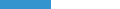 Regional Program Completions (2013)209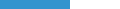 All Regional Completions for Target Occupations†† (2013)361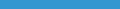 Target OccupationsRegional Openings (2014)Median Hourly EarningsGrowth (2014-2017)Dental Assistants (31-9091)152$21.573.7%Training ProvidersTraining Providers5209*InstitutionsCompletions (2013)County Name2014 Jobs2017 Jobs2014 Annual OpeningsMedian Hourly Earnings2014 National Location QuotientSanta Clara3,3883,519121$21.211.52San Mateo96098831$22.731.15Total4,3474,507152$21.57InstitutionDegreesCertificatesTotal CompletionsCarrington College California-San Jose195473Everest College-San Jose04141College of San Mateo92534San Jose City College122133Foothill College101828Related Regional Programs Allowing Entry to Dental AssistingRelated Regional Programs Allowing Entry to Dental Assisting3361Programs (2013)Completions (2013)Program20092010201120122013Dental Assisting/Assistant (51.0601)209222166208209Health Services/Allied Health/Health Sciences, General (51.0000)99122120137152Dental Services and Allied Professions, Other (51.0699)006900GenderMale7%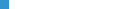 Female93%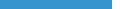 Age14-181%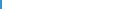 19-2414%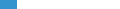 25-4458%45-6426%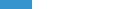 65+1%Educational Attainment (National)Educational Attainment (National)Educational Attainment (National)Doctoral or professional degree2%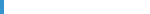 Master's degree0%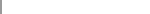 Bachelor's degree7%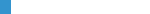 Associate's degree16%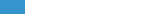 Some college, no degree42%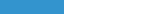 High school diploma or equivalent30%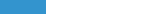 Less than high school diploma3%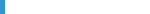 Inverse Staffing Patterns (Regional)Inverse Staffing Patterns (Regional)Inverse Staffing Patterns (Regional)Inverse Staffing Patterns (Regional)IndustryOccupation Jobs in Industry (2014)% of Occupation in Industry (2014)% of Total Jobs in Industry (2014)Offices of Dentists (621210)4,09694.2%32.1%Colleges, Universities, and Professional Schools (611310)541.2%0.2%HMO Medical Centers (621491)491.1%0.5%Offices of Physicians (except Mental Health Specialists) (621111)400.9%0.2%Temporary Help Services (561320)260.6%0.1%RankOccupationMedian Hourly Earnings2014 Jobs2014-2017 Change2014-2017 Estimated Annual Openings1Physical Therapist Aides$14.5231630132Endoscopy Technicians$22.3774644233Veterinary Assistants and Laboratory Animal Caretakers$16.4979634204Dental Hygienists$51.032,103128745Phlebotomists$20.5164972286Bartenders$10.053,9403482047Pharmacy Technicians$21.352,15068338Photographic Process Workers and Processing Machine Operators$19.802774109Cooks, Institution and Cafeteria$14.202,87632212710Medical Assistants$19.845,372333166Data Sources and Calculations